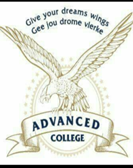               Naam van ander leerder:LEERDERINLIGTINGLEERDERVolle name:Van:Noemnaam:Geboortedatum:ID nommer:Taxi/Bus registrasienommer:Bestuurder se naam:Kontaknommer:NAASBESTAANDE-INLIGTINGNaam:Kontaknommer:Alternatiewe Kontaknommer:Verwantskap:SLEGS VIR KANTOORGEBRUIKFAMILIE-INLIGTINGOUER / VOOG 1 INLIGTINGom enige van die besonderhede deur my verskaf na te gaan en te bevestig. Ek is bewus dat, sou enige van die inligting deur my verskaf onwaar bevind word, ek krimineel vervolg kan word.Geteken te ______________________________ op _______________ dag van _____________________ 20___Handtekening van ouer / Voog: ________________________REKENPLIGTIGE- INLIGTINGSlegs indien 'Ander', voltooi asseblief gedeelte A of B hieronder:KONTRAK MET SKOOL TEN OPSIGTE VAN BETALINGOoreenkoms tussen Advanced College SA (Pty) Ltd en (Naam van ouer / voog) t.o.v. die betaling van skoolgeld.Naam van ouer / voogU is aanspreeklik vir die betaling van die skoolgeld soos aangedui. Indien 'n hof bepaal het dat 'n ander persoon die skoolgeld moet betaal, bly dit steeds die verantwoordelikheid van almal wat as ouers van die ingeskrewe leerder kwalifiseer ooreenkomstig die definisie van (ouer) in die SA Skolewet, om die skoolgeld te betaal. Indien ek agterstallig is met betaling van skoolgelde, sal ek aanspreeklik wees vir die betaling van die kostes aangegaan om dit in te vorder op 'n prokureur- en kliënteskaal. Kennisgewing tydperk vir kansellasie is een skool termyn.Betalings moet voor of op die laaste dag van elke maand alreeds in Advanced College SA (PTY) Ltd se bankrekening verskyn. Indien dit nie verskyn nie sal ‘ n boete van R200 by die ouer se rekening bygevoeg word. Indien die betalings in kontant gedeponeer word sal die ouer verantwoordelik vir die bankkostes wees.Ek kies hierdie onderstaande adres as my domicilium citandi et executandi vir aflewering of betekening van kennisgewings of pleitstukke. Woonadres (Nie 'n posbus adres nie): ________________________________________________________________________________________________________________________________________________________________________________________________________Ek / ons / Voog van ________________________________________ onderneem om my / ons te hou by die ooreenkoms soos hierbo uiteen gesit.Handtekening van Ouer/ Voog _______________________________     Datum _________________________FooieRegistrasie Fooi (Nie terugbetaalbaar) Betaalbaar met registrasie.Handboeke is uitgesluit, ouers sal verantwoordelik wees vir die aan koop van die handboeke. SACAI fooie is betaalbaar voor of op 28 Februarie 2024. Graad R – Graad 3          -		R1 100Graad 4 – Graad 9	-	R1 650Graad 10		-	R2200 + Sacai  Registrasie: R285 per student.Graad 11		-	R2200 + Sacai Registrasie: R285 per studentGraad 12 		-	R2200 + Sacai Registrasie: R450 Graad 12 SACAI eksamenfooie R1150 per vak betaalbaar teen einde Februarie 2024Eksamen Sentrum fooi betaalbaat teen einde Junie 2024 R550 per vakNB: Fooie onderhewig aan veranderinge deur SACAIFooi per maand:  betaalbaar maandeliks vooruit oor 12 maande vanaf 31 Desember 2024 (Maandelikse fooie word vooruit betaal aan die einde van die maand vir die volgende maand) Graad RR – Graad 3 	-	R650 per Maand Graad 4 – Graad 7 	-	R850 per Maand Graad 8 – Graad 12	-	R1550 per Maand7.5% Afslag indien Skool fooie ten volle vooruit betaal word. Tweede kind in laer graad 10% afslag en derde kind in laer graad 15% afslag op maandelikse fooi.Ek verleen toestemming dat my kind vervoer mag word deur 'n openbare busmaatskappy wat goedgekeur is deur die skoolbestuur. Indien daar slegs 'n klein groepie leerders vervoer moet word na sport of tussen Advanced College Takke kan daar personeel /ouers / onderwysers met wettige bestuurslisensies gevra word om leerders te vervoer. Ek aanvaar dat alle redelike voorsorg getref sal word vir die veiligheid en welstand van my kind en dat ek verantwoordelik gehou sal word vir die betaling van die mediese en / of hospitaalrekenings indien van toepassing, in geval van besering wat nie aan die growwe nalatigheid van die verantwoordelike personeel toegeskryf kan word nie. Ek dra my magte as ouer / voog oor aan die Hoof van die skool of sy verteenwoordiger indien mediese of chirurgiese behandeling vir my kind nodig mag wees. Sover ek weet, is fisies in staat om aan enige georganiseerde aktiwiteite deel te neem en verkeer in goeie gesondheid. Ek bevestig dat alle mediese inligting voorsien in die Afdeling: Leerderinligting van hierdie vorm akkuraat en volledig is. Hierdie inligting mag gebruik word in enige noodgeval. Ek onderneem om die skool in kennis te stel indien enige van bogenoemde inligting verander. Ek onderneem om my kind te ondersteun in die nakoming van die Gedragskode en dissiplinêre stelsel van A and F College(Pty) Ltd soos vervat in die Skoolbeleid. Hiermee bevestig ek dat enige beeldmateriaal van my kind gebruik mag word vir enige publikasies van die skool, in watter format ookalLet wel dat ons nie ‘n privaat skool is nie maar ‘n goedgekeurde Tuisskool Ondersteunings Sentrum is, onder andere by IMPAK. Die voordeel is dat u kind meer individuele aandag en onderig kry van ons gekwalifiseerde onderwysers, wat by SACE geregistreer is asook studente onderwysers onder hulle leiding, Ons is ook gerigistreer by SACAI, registrasie nr A-1046-16 en geregistreer by SAGE PASTEL en FASSET SETA as SVA0020. Handtekening van Ouer / Voog:	Datum:AKADEMIESE INLIGTING:Hoogste graad geslaag:  (bv Graad 10) _________________________   (Heg asb gewaarmerkte afskrif aan)Graad waarvoor ingeskryf word 2024:  __________________________BANKBESONDERHEDE:		Bank:			FNB	Rekeningnaam:		Advanced College Bwest	Rekeningno:		628 7144 1540	Takkode:		252 445	Tak:			Menlyn Maine	Verwysing: 		Leerling Naam, van en Graad KONTAKBESONDERHEDE:	Registrasies : 0726299705 of 0635802784 /acollege5@gmail.com	Ander:  francois@advancedcollege.co.zaHANDBOEKE: ‘n Lys van handboeke wat deur ouers aangekoop moet word is beskikbaar met registrasie. Hierdie handboeke kan by enige verskaffer gekoop word.DOKUMENTASIE:   Verskaf asb afskrifte vanID / Geboorte sertifikaat van studentID van beide ouersBewys van residensie (FICA)Rapport van vorige skool of NCA toets uitslaeOorplasingskaart van vorige skool (waar van toepassing)Bewys van betalingBewys van bankbesonderhede Nuutste betaalstrokie van persoon wie verantwoordelik is vir die skool fondse. GRAAD 12 STUDENTE:Afskrifte van Gr 10 & Gr 11 Rapporte2 Kleur foto’s word benodig vir SACAI registrasievorm	Indien die registrasievorm elektronies ingestuur word, lewer asseblief af by ons Beaufort Wes sentrum.	(Skryf NAAM & ID no agter op en indien moontlik, plaas in klein plastieksakkie)Bewys van betaling van registrasie- en eksamenfooie vir SACAI (Voor Maart 2024)Skoolvakke:  Verwys na lys van vakke vir 2023 (Sien keuses op volgende bladsy) 1.__________________________	2.__________________________3.__________________________4.__________________________	5.__________________________6.__________________________7.__________________________	8.__________________________9.__________________________ Vakke 2024Neem asb kennis dat:Die geraamde koste vir ‘n leerderboek is + R200.00.Hierdie is egter ‘n ruim berekening en die ware pryse behoort eerder minder as meer wees.Die jaarlikse prysverhoging van verskaffers, is gewoonlik tussen Feb en April.Alhoewel ons graag vir u inligting verskaf oor handboeke, bly die onus op uself om dit te bekom.Advanced College Education is nie betrokke by die verskaffing en verspreiding van handboeke nie.Epos voltooide vorm & dokumente na:acolleg5@gmail.comBevestig asb ontvangs telefonies 2-3 dae na registrasie gestuur is.Nasionaliteit:Nasionaliteit:Nasionaliteit:RSARSARSARSARSARSAAnder:Ander:Ander:Ander:Ander:Ander:Ander:Ander:Ander:Ander:Ander:Ander:Ander:Ander:Ander:Kerkverband:Kerkverband:Kerkverband:ManlikManlikManlikManlikManlikManlikManlikManlikManlikManlikVroulikVroulikVroulikVroulikGeslag:ManlikManlikManlikManlikManlikManlikManlikManlikManlikManlikVroulikVroulikVroulikVroulikBevolkingsgroep:AfrikaansAfrikaansAfrikaansAfrikaansAfrikaansAfrikaansAfrikaansAfrikaansAfrikaansEngelsEngelsEngelsEngelsEngelsEngelsAnder:Ander:Ander:Ander:Ander:Huistaal:Huistaal:AfrikaansAfrikaansAfrikaansAfrikaansAfrikaansAfrikaansAfrikaansAfrikaansAfrikaansEngelsEngelsEngelsEngelsEngelsEngelsAnder:Ander:Ander:Ander:Ander:AfrikaansAfrikaansAfrikaansAfrikaansAfrikaansAfrikaansAfrikaansEngelsEngelsEngelsEngelsEngelsEngelsEngelsLeerder se taalvoorkeur:Leerder se taalvoorkeur:Leerder se taalvoorkeur:Leerder se taalvoorkeur:Leerder se taalvoorkeur:Leerder se taalvoorkeur:Leerder se taalvoorkeur:Leerder se taalvoorkeur:Leerder se taalvoorkeur:Leerder se taalvoorkeur:Leerder se taalvoorkeur:Leerder se taalvoorkeur:Leerder se taalvoorkeur:AfrikaansAfrikaansAfrikaansAfrikaansAfrikaansAfrikaansAfrikaansEngelsEngelsEngelsEngelsEngelsEngelsEngelsAnder:Ander:Ander:Ander:Ander:Ander:Ander:Ander:Ander:Ander:Ander:Ander:Ander:Ander:Leerder selfoonnommer:Leerder selfoonnommer:Leerder selfoonnommer:Leerder selfoonnommer:Leerder selfoonnommer:Leerder selfoonnommer:Leerder selfoonnommer:Leerder selfoonnommer:Leerder selfoonnommer:Leerder selfoonnommer:Leerder selfoonnommer:Leerder selfoonnommer:Leerder selfoonnommer:Leerder e-posadres:Leerder e-posadres:Leerder e-posadres:Leerder e-posadres:Leerder e-posadres:Leerder e-posadres:Leerder e-posadres:Leerder e-posadres:Leerder e-posadres:Leerder e-posadres:Leerder e-posadres:Leerder e-posadres:Toelatingsdatum:Toelatingsdatum:Toelatingsdatum:Toelatingsdatum:Toelatingsdatum:Toelatingsdatum:Toelatingsdatum:Toelatingsdatum:Graad in 2023 :Graad in 2023 :Graad in 2023 :Graad in 2023 :Graad in 2023 :Graad vir 2024 :Graad vir 2024 :Graad vir 2024 :Graad vir 2024 :Graad vir 2024 :Graad vir 2024 :Graad vir 2024 :Graad vir 2024 :Graad vir 2024 :Graad vir 2024 :Graad vir 2024 :Graad vir 2024 :Graad vir 2024 :InformeelInformeelInformeelInformeelVoorskoolse opvoeding bygewoon:Voorskoolse opvoeding bygewoon:Voorskoolse opvoeding bygewoon:Voorskoolse opvoeding bygewoon:Voorskoolse opvoeding bygewoon:Voorskoolse opvoeding bygewoon:Voorskoolse opvoeding bygewoon:Voorskoolse opvoeding bygewoon:Voorskoolse opvoeding bygewoon:Voorskoolse opvoeding bygewoon:Voorskoolse opvoeding bygewoon:Voorskoolse opvoeding bygewoon:Voorskoolse opvoeding bygewoon:Voorskoolse opvoeding bygewoon:Voorskoolse opvoeding bygewoon:Voorskoolse opvoeding bygewoon:Voorskoolse opvoeding bygewoon:Voorskoolse opvoeding bygewoon:Voorskoolse opvoeding bygewoon:Voorskoolse opvoeding bygewoon:FormeelFormeelFormeelFormeelFormeelFormeelFormeelFormeelFormeelInformeelInformeelAnder:Ander:Ander:Ander:Ander:Ander:Ander:Ander:Ander:Ander:Ander:Ander:Ander:Ander:Geregistreer vir 'n maatskaplike toelaag:Geregistreer vir 'n maatskaplike toelaag:Geregistreer vir 'n maatskaplike toelaag:Geregistreer vir 'n maatskaplike toelaag:Geregistreer vir 'n maatskaplike toelaag:Geregistreer vir 'n maatskaplike toelaag:Geregistreer vir 'n maatskaplike toelaag:Geregistreer vir 'n maatskaplike toelaag:Geregistreer vir 'n maatskaplike toelaag:Geregistreer vir 'n maatskaplike toelaag:Geregistreer vir 'n maatskaplike toelaag:Geregistreer vir 'n maatskaplike toelaag:Geregistreer vir 'n maatskaplike toelaag:Geregistreer vir 'n maatskaplike toelaag:Geregistreer vir 'n maatskaplike toelaag:Geregistreer vir 'n maatskaplike toelaag:Geregistreer vir 'n maatskaplike toelaag:Geregistreer vir 'n maatskaplike toelaag:Geregistreer vir 'n maatskaplike toelaag:Geregistreer vir 'n maatskaplike toelaag:Geregistreer vir 'n maatskaplike toelaag:Geregistreer vir 'n maatskaplike toelaag:Geregistreer vir 'n maatskaplike toelaag:JaJaJaJaNeeNeeGeregistreer vir 'n maatskaplike toelaag:Geregistreer vir 'n maatskaplike toelaag:Geregistreer vir 'n maatskaplike toelaag:Geregistreer vir 'n maatskaplike toelaag:Geregistreer vir 'n maatskaplike toelaag:Geregistreer vir 'n maatskaplike toelaag:Geregistreer vir 'n maatskaplike toelaag:Geregistreer vir 'n maatskaplike toelaag:Geregistreer vir 'n maatskaplike toelaag:Geregistreer vir 'n maatskaplike toelaag:Geregistreer vir 'n maatskaplike toelaag:Geregistreer vir 'n maatskaplike toelaag:Geregistreer vir 'n maatskaplike toelaag:Geregistreer vir 'n maatskaplike toelaag:Geregistreer vir 'n maatskaplike toelaag:Geregistreer vir 'n maatskaplike toelaag:Geregistreer vir 'n maatskaplike toelaag:Geregistreer vir 'n maatskaplike toelaag:Geregistreer vir 'n maatskaplike toelaag:Geregistreer vir 'n maatskaplike toelaag:Geregistreer vir 'n maatskaplike toelaag:Geregistreer vir 'n maatskaplike toelaag:Geregistreer vir 'n maatskaplike toelaag:JaJaJaJaNeeNeeJaJaJaJaNeeNeeOntvang maatskaplike toelaag:Ontvang maatskaplike toelaag:Ontvang maatskaplike toelaag:Ontvang maatskaplike toelaag:Ontvang maatskaplike toelaag:Ontvang maatskaplike toelaag:Ontvang maatskaplike toelaag:Ontvang maatskaplike toelaag:Ontvang maatskaplike toelaag:Ontvang maatskaplike toelaag:Ontvang maatskaplike toelaag:Ontvang maatskaplike toelaag:Ontvang maatskaplike toelaag:Ontvang maatskaplike toelaag:Ontvang maatskaplike toelaag:Ontvang maatskaplike toelaag:Ontvang maatskaplike toelaag:Ontvang maatskaplike toelaag:Ontvang maatskaplike toelaag:Ontvang maatskaplike toelaag:Ontvang maatskaplike toelaag:Ontvang maatskaplike toelaag:Ontvang maatskaplike toelaag:JaJaJaJaNeeNeeOntvang maatskaplike toelaag:Ontvang maatskaplike toelaag:Ontvang maatskaplike toelaag:Ontvang maatskaplike toelaag:Ontvang maatskaplike toelaag:Ontvang maatskaplike toelaag:Ontvang maatskaplike toelaag:Ontvang maatskaplike toelaag:Ontvang maatskaplike toelaag:Ontvang maatskaplike toelaag:Ontvang maatskaplike toelaag:Ontvang maatskaplike toelaag:Ontvang maatskaplike toelaag:Ontvang maatskaplike toelaag:Ontvang maatskaplike toelaag:Ontvang maatskaplike toelaag:Ontvang maatskaplike toelaag:Ontvang maatskaplike toelaag:Ontvang maatskaplike toelaag:Ontvang maatskaplike toelaag:Ontvang maatskaplike toelaag:Ontvang maatskaplike toelaag:Ontvang maatskaplike toelaag:JaJaJaJaNeeNeeOntvang kos by die skool:Ontvang kos by die skool:Ontvang kos by die skool:Ontvang kos by die skool:Ontvang kos by die skool:Ontvang kos by die skool:Ontvang kos by die skool:Ontvang kos by die skool:Ontvang kos by die skool:Ontvang kos by die skool:Ontvang kos by die skool:Ontvang kos by die skool:Ontvang kos by die skool:JaJaJaJaNeeNeeOntvang kos by die skool:Ontvang kos by die skool:Ontvang kos by die skool:Ontvang kos by die skool:Ontvang kos by die skool:Ontvang kos by die skool:Ontvang kos by die skool:Ontvang kos by die skool:Ontvang kos by die skool:Ontvang kos by die skool:Ontvang kos by die skool:Ontvang kos by die skool:Ontvang kos by die skool:JaJaJaJaNeeNeeLeerder gaan tuis in 'n koshuis:Leerder gaan tuis in 'n koshuis:Leerder gaan tuis in 'n koshuis:Leerder gaan tuis in 'n koshuis:Leerder gaan tuis in 'n koshuis:Leerder gaan tuis in 'n koshuis:Leerder gaan tuis in 'n koshuis:Leerder gaan tuis in 'n koshuis:Leerder gaan tuis in 'n koshuis:Leerder gaan tuis in 'n koshuis:Leerder gaan tuis in 'n koshuis:Leerder gaan tuis in 'n koshuis:Leerder gaan tuis in 'n koshuis:Leerder gaan tuis in 'n koshuis:Leerder gaan tuis in 'n koshuis:Leerder gaan tuis in 'n koshuis:Leerder gaan tuis in 'n koshuis:Leerder gaan tuis in 'n koshuis:Leerder gaan tuis in 'n koshuis:Leerder gaan tuis in 'n koshuis:Leerder gaan tuis in 'n koshuis:Leerder gaan tuis in 'n koshuis:Leerder gaan tuis in 'n koshuis:JaJaJaJaNeeNeeLeerder gaan tuis in 'n koshuis:Leerder gaan tuis in 'n koshuis:Leerder gaan tuis in 'n koshuis:Leerder gaan tuis in 'n koshuis:Leerder gaan tuis in 'n koshuis:Leerder gaan tuis in 'n koshuis:Leerder gaan tuis in 'n koshuis:Leerder gaan tuis in 'n koshuis:Leerder gaan tuis in 'n koshuis:Leerder gaan tuis in 'n koshuis:Leerder gaan tuis in 'n koshuis:Leerder gaan tuis in 'n koshuis:Leerder gaan tuis in 'n koshuis:Leerder gaan tuis in 'n koshuis:Leerder gaan tuis in 'n koshuis:Leerder gaan tuis in 'n koshuis:Leerder gaan tuis in 'n koshuis:Leerder gaan tuis in 'n koshuis:Leerder gaan tuis in 'n koshuis:Leerder gaan tuis in 'n koshuis:Leerder gaan tuis in 'n koshuis:Leerder gaan tuis in 'n koshuis:Leerder gaan tuis in 'n koshuis:JaJaJaJaNeeNeeNaam van koshuis:Naam van koshuis:Naam van koshuis:Naam van koshuis:Naam van koshuis:Naam van koshuis:Naam van koshuis:Naam van koshuis:Naam van koshuis:Naam van koshuis:Naam van koshuis:Naam van koshuis:Naam van koshuis:Metode van vervoer:Metode van vervoer:Metode van vervoer:Metode van vervoer:Metode van vervoer:Metode van vervoer:Metode van vervoer:Metode van vervoer:Metode van vervoer:Metode van vervoer:PrivaatPrivaatPrivaatPrivaatPrivaatPrivaatPrivaatPrivaatTaxiTaxiTaxiTaxiTaxiTaxiBusBusPrivaatPrivaatPrivaatPrivaatPrivaatPrivaatPrivaatPrivaatTaxiTaxiTaxiTaxiTaxiTaxiBusBusFamiliekode:Waglys:ABFamiliekode:Nommer op waglys:Nommer op waglys:Nommer op waglys:Nommer op waglys:Nommer op waglys:Nommer op waglys:Nommer op waglys:Nommer op waglys:Nommer op waglys:Registerklas:Registerklas:Registerklas:Nommer op waglys:Nommer op waglys:Nommer op waglys:Nommer op waglys:Nommer op waglys:Nommer op waglys:Nommer op waglys:Nommer op waglys:Nommer op waglys:Registerklas:Registerklas:Registerklas:ID afskrif:ID afskrif:ID afskrif:ID afskrif:Registerklas:Registerklas:Registerklas:ID afskrif:ID afskrif:ID afskrif:ID afskrif:ID afskrif:ID afskrif:ID afskrif:ID afskrif:Toelatingsnommer:Toelatingsnommer:Toelatingsnommer:Oorplasingskaart:Oorplasingskaart:Oorplasingskaart:Oorplasingskaart:Rapport:Rapport:Rapport:Rapport:Rapport:Rapport:Rapport:Rapport:Inentingsertifikaat:Inentingsertifikaat:Inentingsertifikaat:Inentingsertifikaat:Inentingsertifikaat:Inentingsertifikaat:Gesinstatus:Gesinstatus:Gesinstatus:Gesinstatus:Gesinstatus:Gesinstatus:Gesinstatus:Beide ouersBeide ouersBeide ouersEnkelouer - Nooit getroudEnkelouer - Nooit getroudEnkelouer - Nooit getroudEnkelouer - Nooit getroudEnkelouer - Nooit getroudEnkelouer - Nooit getroudEnkelouer - Nooit getroudEnkelouer - Nooit getroudEnkelouer - GeskeiEnkelouer - GeskeiEnkelouer - GeskeiEnkelouer - GeskeiEnkelouer - GeskeiEnkelouer - GeskeiEnkelouer - GeskeiEnkelouer - GeskeiPleegsorgPleegsorgPleegsorgPleegsorgPleegsorgKinderhuisKinderhuisKinderhuisEnkelouer - GeskeiEnkelouer - GeskeiEnkelouer - GeskeiEnkelouer - GeskeiEnkelouer - GeskeiEnkelouer - GeskeiEnkelouer - GeskeiEnkelouer - GeskeiWeduwee/WewenaarWeduwee/WewenaarWeduwee/WewenaarWeduwee/WewenaarWeduwee/WewenaarWeduwee/WewenaarWeduwee/WewenaarWeduwee/WewenaarAnderAnderAnderAnderAnderHersaamgestelHersaamgestelHersaamgestelWeduwee/WewenaarWeduwee/WewenaarWeduwee/WewenaarWeduwee/WewenaarWeduwee/WewenaarWeduwee/WewenaarWeduwee/WewenaarWeduwee/WewenaarGeenGeenGeenOuers oorlede:Ouers oorlede:Ouers oorlede:Ouers oorlede:Ouers oorlede:Ouers oorlede:MoederMoederMoederMoederVaderVaderVaderGeenGeenGeenLEERDERGESONDHEIDSINLIGTINGLEERDERGESONDHEIDSINLIGTINGLEERDERGESONDHEIDSINLIGTINGLEERDERGESONDHEIDSINLIGTINGLEERDERGESONDHEIDSINLIGTINGLEERDERGESONDHEIDSINLIGTINGLEERDERGESONDHEIDSINLIGTINGLEERDERGESONDHEIDSINLIGTINGLEERDERGESONDHEIDSINLIGTINGLEERDERGESONDHEIDSINLIGTINGLEERDERGESONDHEIDSINLIGTINGLEERDERGESONDHEIDSINLIGTINGLEERDERGESONDHEIDSINLIGTINGKroniese siektes:Kroniese siektes:Kroniese siektes:Kroniese siektes:Kroniese siektes:Kroniese siektes:Kroniese siektes:Allergieë:Allergieë:Allergieë:Allergieë:Allergieë:Allergieë:Allergieë:Medikasie:Medikasie:Medikasie:Medikasie:Medikasie:Medikasie:Medikasie:MEDIESEFONDSINLIGTINGMEDIESEFONDSINLIGTINGMEDIESEFONDSINLIGTINGMEDIESEFONDSINLIGTINGMEDIESEFONDSINLIGTINGMEDIESEFONDSINLIGTINGMEDIESEFONDSINLIGTINGMEDIESEFONDSINLIGTINGMEDIESEFONDSINLIGTINGMEDIESEFONDSINLIGTINGMEDIESEFONDSINLIGTINGMEDIESEFONDSINLIGTINGMEDIESEFONDSINLIGTINGNaam:Naam:Naam:Naam:Naam:Naam:Naam:Telefoonnommer:Telefoonnommer:Telefoonnommer:Telefoonnommer:Telefoonnommer:Telefoonnommer:Telefoonnommer:Lidnommer:Lidnommer:Lidnommer:Lidnommer:Lidnommer:Lidnommer:Lidnommer:Hooflid:Hooflid:Hooflid:Hooflid:Hooflid:HUISDOKTERINLIGTINGHUISDOKTERINLIGTINGHUISDOKTERINLIGTINGHUISDOKTERINLIGTINGHUISDOKTERINLIGTINGHUISDOKTERINLIGTINGHUISDOKTERINLIGTINGHUISDOKTERINLIGTINGHUISDOKTERINLIGTINGHUISDOKTERINLIGTINGHUISDOKTERINLIGTINGHUISDOKTERINLIGTINGHUISDOKTERINLIGTINGNaam:Naam:Naam:Naam:Naam:Naam:Naam:Telefoonnommer:Telefoonnommer:Telefoonnommer:Telefoonnommer:Telefoonnommer:Telefoonnommer:Telefoonnommer:Besigheidsadres:Besigheidsadres:Besigheidsadres:Besigheidsadres:Besigheidsadres:Besigheidsadres:Besigheidsadres:INLIGTING VAN VORIGE SKOOL/SPEELGROEP/KLEUTERSKOOLINLIGTING VAN VORIGE SKOOL/SPEELGROEP/KLEUTERSKOOLINLIGTING VAN VORIGE SKOOL/SPEELGROEP/KLEUTERSKOOLINLIGTING VAN VORIGE SKOOL/SPEELGROEP/KLEUTERSKOOLINLIGTING VAN VORIGE SKOOL/SPEELGROEP/KLEUTERSKOOLINLIGTING VAN VORIGE SKOOL/SPEELGROEP/KLEUTERSKOOLINLIGTING VAN VORIGE SKOOL/SPEELGROEP/KLEUTERSKOOLINLIGTING VAN VORIGE SKOOL/SPEELGROEP/KLEUTERSKOOLINLIGTING VAN VORIGE SKOOL/SPEELGROEP/KLEUTERSKOOLINLIGTING VAN VORIGE SKOOL/SPEELGROEP/KLEUTERSKOOLINLIGTING VAN VORIGE SKOOL/SPEELGROEP/KLEUTERSKOOLINLIGTING VAN VORIGE SKOOL/SPEELGROEP/KLEUTERSKOOLINLIGTING VAN VORIGE SKOOL/SPEELGROEP/KLEUTERSKOOLINLIGTING VAN VORIGE SKOOL/SPEELGROEP/KLEUTERSKOOLINLIGTING VAN VORIGE SKOOL/SPEELGROEP/KLEUTERSKOOLINLIGTING VAN VORIGE SKOOL/SPEELGROEP/KLEUTERSKOOLINLIGTING VAN VORIGE SKOOL/SPEELGROEP/KLEUTERSKOOLINLIGTING VAN VORIGE SKOOL/SPEELGROEP/KLEUTERSKOOLINLIGTING VAN VORIGE SKOOL/SPEELGROEP/KLEUTERSKOOLINLIGTING VAN VORIGE SKOOL/SPEELGROEP/KLEUTERSKOOLINLIGTING VAN VORIGE SKOOL/SPEELGROEP/KLEUTERSKOOLEerste inskrywing van leerder in WK :Eerste inskrywing van leerder in WK :Eerste inskrywing van leerder in WK :Eerste inskrywing van leerder in WK :Eerste inskrywing van leerder in WK :Eerste inskrywing van leerder in WK :Eerste inskrywing van leerder in WK :Eerste inskrywing van leerder in WK :Eerste inskrywing van leerder in WK :Eerste inskrywing van leerder in WK :Eerste inskrywing van leerder in WK :Eerste inskrywing van leerder in WK :Eerste inskrywing van leerder in WK :JaNeeNeeEerste inskrywing van leerder in WK :Eerste inskrywing van leerder in WK :Eerste inskrywing van leerder in WK :Eerste inskrywing van leerder in WK :Eerste inskrywing van leerder in WK :Eerste inskrywing van leerder in WK :Eerste inskrywing van leerder in WK :Eerste inskrywing van leerder in WK :Eerste inskrywing van leerder in WK :Eerste inskrywing van leerder in WK :Eerste inskrywing van leerder in WK :Eerste inskrywing van leerder in WK :Eerste inskrywing van leerder in WK :Het leerder verlede jaar skool bygewoon:Het leerder verlede jaar skool bygewoon:Het leerder verlede jaar skool bygewoon:Het leerder verlede jaar skool bygewoon:Het leerder verlede jaar skool bygewoon:Het leerder verlede jaar skool bygewoon:Het leerder verlede jaar skool bygewoon:Het leerder verlede jaar skool bygewoon:Het leerder verlede jaar skool bygewoon:Het leerder verlede jaar skool bygewoon:Het leerder verlede jaar skool bygewoon:Het leerder verlede jaar skool bygewoon:Het leerder verlede jaar skool bygewoon:JaNeeNeeHet leerder verlede jaar skool bygewoon:Het leerder verlede jaar skool bygewoon:Het leerder verlede jaar skool bygewoon:Het leerder verlede jaar skool bygewoon:Het leerder verlede jaar skool bygewoon:Het leerder verlede jaar skool bygewoon:Het leerder verlede jaar skool bygewoon:Het leerder verlede jaar skool bygewoon:Het leerder verlede jaar skool bygewoon:Het leerder verlede jaar skool bygewoon:Het leerder verlede jaar skool bygewoon:Het leerder verlede jaar skool bygewoon:Het leerder verlede jaar skool bygewoon:Indien wel, watter Provinsie/Land:Indien wel, watter Provinsie/Land:Indien wel, watter Provinsie/Land:Indien wel, watter Provinsie/Land:Indien wel, watter Provinsie/Land:Indien wel, watter Provinsie/Land:Indien wel, watter Provinsie/Land:Indien wel, watter Provinsie/Land:Indien wel, watter Provinsie/Land:Indien wel, watter Provinsie/Land:Indien wel, watter Provinsie/Land:Indien wel, watter Provinsie/Land:Indien wel, watter Provinsie/Land:Vorige skool:Vorige skool:Vorige skool:Vorige skool:Vorige skool:Vorige skool:Vorige skool:Telefoonnommer:Telefoonnommer:Telefoonnommer:Telefoonnommer:Telefoonnommer:Telefoonnommer:Telefoonnommer:Adres:Adres:Adres:Adres:Adres:Adres:Adres:Provinsie:Provinsie:Provinsie:Provinsie:Provinsie:Provinsie:Provinsie:Hoogste graad in vorige skool:Hoogste graad in vorige skool:Hoogste graad in vorige skool:Hoogste graad in vorige skool:Hoogste graad in vorige skool:Hoogste graad in vorige skool:Hoogste graad in vorige skool:Hoogste graad in vorige skool:Hoogste graad in vorige skool:Hoogste graad in vorige skool:Hoogste graad in vorige skool:Hoogste graad in vorige skool:Hoogste graad in vorige skool:Rede vir skoolverlating:Rede vir skoolverlating:Rede vir skoolverlating:Rede vir skoolverlating:Rede vir skoolverlating:Rede vir skoolverlating:Rede vir skoolverlating:Rede vir skoolverlating:Rede vir skoolverlating:Rede vir skoolverlating:TitelTitelTitelTitelTitelTitelTitelTitelTitelTitelPosadres:Posadres:Posadres:Posadres:TitelTitelTitelTitelTitelTitelTitelTitelTitelTitelVolle name:Volle name:Volle name:Volle name:Volle name:Volle name:Volle name:Volle name:Volle name:Volle name:Volle name:Volle name:Volle name:Volle name:Volle name:Volle name:Volle name:Volle name:Volle name:Volle name:Van:Van:Van:Van:Beroepstatus:Beroepstatus:Beroepstatus:Beroepstatus:Eie Werkgewer Nie-ProfessioneelEie Werkgewer Nie-ProfessioneelEie Werkgewer Nie-ProfessioneelEie Werkgewer Nie-ProfessioneelEie Werkgewer Nie-ProfessioneelEie Werkgewer Nie-ProfessioneelEie Werkgewer Nie-ProfessioneelEie Werkgewer Nie-ProfessioneelEie Werkgewer Nie-ProfessioneelEie Werkgewer Nie-ProfessioneelEie Werkgewer Nie-ProfessioneelEie Werkgewer Nie-ProfessioneelVoorletters:Voorletters:Voorletters:Voorletters:Voorletters:Voorletters:Voorletters:Voorletters:Beroepstatus:Beroepstatus:Beroepstatus:Beroepstatus:Eie Werkgewer Nie-ProfessioneelEie Werkgewer Nie-ProfessioneelEie Werkgewer Nie-ProfessioneelEie Werkgewer Nie-ProfessioneelEie Werkgewer Nie-ProfessioneelEie Werkgewer Nie-ProfessioneelEie Werkgewer Nie-ProfessioneelEie Werkgewer Nie-ProfessioneelEie Werkgewer Nie-ProfessioneelEie Werkgewer Nie-ProfessioneelEie Werkgewer Nie-ProfessioneelEie Werkgewer Nie-ProfessioneelVoorletters:Voorletters:Voorletters:Voorletters:Voorletters:Voorletters:Voorletters:Voorletters:Eie Werkgewer ProfessioneelEie Werkgewer ProfessioneelEie Werkgewer ProfessioneelEie Werkgewer ProfessioneelEie Werkgewer ProfessioneelEie Werkgewer ProfessioneelEie Werkgewer ProfessioneelEie Werkgewer ProfessioneelNoemnaam:Noemnaam:Noemnaam:Noemnaam:Noemnaam:Noemnaam:Noemnaam:Noemnaam:Eie Werkgewer ProfessioneelEie Werkgewer ProfessioneelEie Werkgewer ProfessioneelEie Werkgewer ProfessioneelEie Werkgewer ProfessioneelEie Werkgewer ProfessioneelEie Werkgewer ProfessioneelEie Werkgewer ProfessioneelNoemnaam:Noemnaam:Noemnaam:Noemnaam:Noemnaam:Noemnaam:Noemnaam:Noemnaam:HuisvrouHuisvrouHuisvrouHuisvrouHuisvrouDeeltydsDeeltydsDeeltydsDeeltydsID nommer:ID nommer:ID nommer:ID nommer:ID nommer:ID nommer:ID nommer:HuisvrouHuisvrouHuisvrouHuisvrouHuisvrouDeeltydsDeeltydsDeeltydsDeeltydsID nommer:ID nommer:ID nommer:ID nommer:ID nommer:ID nommer:ID nommer:KontrakwerkerKontrakwerkerKontrakwerkerKontrakwerkerKontrakwerkerPensioenarisPensioenarisPensioenarisPensioenarisAnder:Ander:KontrakwerkerKontrakwerkerKontrakwerkerKontrakwerkerKontrakwerkerPensioenarisPensioenarisPensioenarisPensioenarisHuistaal:Huistaal:Huistaal:Huistaal:Huistaal:AfrikaansAfrikaansAfrikaansEngelsEngelsAnder:Ander:KontrakwerkerKontrakwerkerKontrakwerkerKontrakwerkerKontrakwerkerPensioenarisPensioenarisPensioenarisPensioenarisHuistaal:Huistaal:Huistaal:Huistaal:Huistaal:AfrikaansAfrikaansAfrikaansEngelsEngelsAnder:Ander:StudentStudentStudentStudentStudentTydelikTydelikTydelikTydelikE-posE-posE-posE-posE-posStudentStudentStudentStudentStudentTydelikTydelikTydelikTydelikE-posE-posE-posE-posE-posStudentStudentStudentStudentStudentTydelikTydelikTydelikTydelikKommunikasievoorkeur:Kommunikasievoorkeur:Kommunikasievoorkeur:Kommunikasievoorkeur:Kommunikasievoorkeur:Kommunikasievoorkeur:Kommunikasievoorkeur:Kommunikasievoorkeur:Kommunikasievoorkeur:Kommunikasievoorkeur:Kommunikasievoorkeur:Kommunikasievoorkeur:Kommunikasievoorkeur:SMSSMSE-posE-posE-posE-posE-posStudentStudentStudentStudentStudentTydelikTydelikTydelikTydelikKommunikasievoorkeur:Kommunikasievoorkeur:Kommunikasievoorkeur:Kommunikasievoorkeur:Kommunikasievoorkeur:Kommunikasievoorkeur:Kommunikasievoorkeur:Kommunikasievoorkeur:Kommunikasievoorkeur:Kommunikasievoorkeur:Kommunikasievoorkeur:Kommunikasievoorkeur:Kommunikasievoorkeur:SMSSMSE-posE-posE-posE-posE-posVoltydsVoltydsVoltydsVoltydsVoltydsWerkloosWerkloosWerkloosWerkloosTaalvoorkeur:Taalvoorkeur:Taalvoorkeur:Taalvoorkeur:Taalvoorkeur:Taalvoorkeur:Taalvoorkeur:Taalvoorkeur:Taalvoorkeur:Per handPer handPer handPer handPer handBeroep:VoltydsVoltydsVoltydsVoltydsVoltydsWerkloosWerkloosWerkloosWerkloosTaalvoorkeur:Taalvoorkeur:Taalvoorkeur:Taalvoorkeur:Taalvoorkeur:Taalvoorkeur:Taalvoorkeur:Taalvoorkeur:Taalvoorkeur:Per handPer handPer handPer handPer handBeroep:VoltydsVoltydsVoltydsVoltydsVoltydsWerkloosWerkloosWerkloosWerkloosTaalvoorkeur:Taalvoorkeur:Taalvoorkeur:Taalvoorkeur:Taalvoorkeur:Taalvoorkeur:Taalvoorkeur:Taalvoorkeur:Taalvoorkeur:PosPosPer handPer handPer handPer handPer handBeroep:VoltydsVoltydsVoltydsVoltydsVoltydsWerkloosWerkloosWerkloosWerkloosTaalvoorkeur:Taalvoorkeur:Taalvoorkeur:Taalvoorkeur:Taalvoorkeur:Taalvoorkeur:Taalvoorkeur:Taalvoorkeur:Taalvoorkeur:PosPosPer handPer handPer handPer handPer handBeroep:Taalvoorkeur:Taalvoorkeur:Taalvoorkeur:Taalvoorkeur:Taalvoorkeur:Taalvoorkeur:Taalvoorkeur:Taalvoorkeur:Taalvoorkeur:Beroep:Taalvoorkeur:Taalvoorkeur:Taalvoorkeur:Taalvoorkeur:Taalvoorkeur:Taalvoorkeur:Taalvoorkeur:Taalvoorkeur:Taalvoorkeur:Werkgewer:Werkgewer:Werkgewer:Selfoonnommer:Selfoonnommer:Selfoonnommer:Selfoonnommer:Selfoonnommer:Selfoonnommer:Selfoonnommer:Selfoonnommer:Selfoonnommer:Selfoonnommer:Selfoonnommer:Selfoonnommer:Selfoonnommer:Selfoonnommer:Selfoonnommer:Werkgewer:Werkgewer:Werkgewer:Selfoonnommer:Selfoonnommer:Selfoonnommer:Selfoonnommer:Selfoonnommer:Selfoonnommer:Selfoonnommer:Selfoonnommer:Selfoonnommer:Selfoonnommer:Selfoonnommer:Selfoonnommer:Selfoonnommer:Selfoonnommer:Selfoonnommer:Werkstelefoonnommer:Werkstelefoonnommer:Werkstelefoonnommer:Werkstelefoonnommer:Werkstelefoonnommer:Werkstelefoonnommer:Werkstelefoonnommer:Werkstelefoonnommer:Huis tel:Huis tel:Huis tel:Huis tel:Werkstelefoonnommer:Werkstelefoonnommer:Werkstelefoonnommer:Werkstelefoonnommer:Werkstelefoonnommer:Werkstelefoonnommer:Werkstelefoonnommer:Werkstelefoonnommer:Huis tel:Huis tel:Huis tel:Huis tel:Werkgewer fisiese adres:Werkgewer fisiese adres:Werkgewer fisiese adres:Werkgewer fisiese adres:Werkgewer fisiese adres:Werkgewer fisiese adres:Werkgewer fisiese adres:Werkgewer fisiese adres:Werkgewer fisiese adres:Werkgewer fisiese adres:Werkgewer fisiese adres:Faks:Faks:Faks:Faks:Faks:Faks:Faks:Faks:Faks:Faks:Werkgewer fisiese adres:Werkgewer fisiese adres:Werkgewer fisiese adres:Werkgewer fisiese adres:Werkgewer fisiese adres:Werkgewer fisiese adres:Werkgewer fisiese adres:Werkgewer fisiese adres:Werkgewer fisiese adres:Werkgewer fisiese adres:Werkgewer fisiese adres:Faks:Faks:Faks:Faks:Faks:Faks:Faks:Faks:Faks:Faks:E-pos:E-pos:E-pos:E-pos:E-pos:E-pos:Woonadres:Woonadres:Woonadres:Woonadres:Woonadres:Woonadres:Woonadres:Woonadres:Woonadres:Woonadres:Woonadres:Woonadres:Woonadres:Woonadres:Woonadres:Woonadres:Woonadres:Woonadres:Woonadres:Woonadres:JaJaJaNeeNeeWoon die leerder by hierdie ouer?:Woon die leerder by hierdie ouer?:Woon die leerder by hierdie ouer?:Woon die leerder by hierdie ouer?:Woon die leerder by hierdie ouer?:Woon die leerder by hierdie ouer?:Woon die leerder by hierdie ouer?:Woon die leerder by hierdie ouer?:Woon die leerder by hierdie ouer?:Woon die leerder by hierdie ouer?:JaJaJaNeeNeeJaJaJaNeeNeeOUER / VOOG 2 INLIGTINGOUER / VOOG 2 INLIGTINGOUER / VOOG 2 INLIGTINGOUER / VOOG 2 INLIGTINGOUER / VOOG 2 INLIGTINGOUER / VOOG 2 INLIGTINGOUER / VOOG 2 INLIGTINGOUER / VOOG 2 INLIGTINGOUER / VOOG 2 INLIGTINGOUER / VOOG 2 INLIGTINGOUER / VOOG 2 INLIGTINGOUER / VOOG 2 INLIGTINGOUER / VOOG 2 INLIGTINGOUER / VOOG 2 INLIGTINGOUER / VOOG 2 INLIGTINGTitel:Titel:Titel:Titel:Titel:Titel:Titel:Titel:Titel:Titel:Posadres:Posadres:Posadres:Posadres:Titel:Titel:Titel:Titel:Titel:Titel:Titel:Titel:Titel:Titel:Volle name:Volle name:Volle name:Volle name:Volle name:Volle name:Volle name:Volle name:Volle name:Volle name:Volle name:Volle name:Volle name:Volle name:Volle name:Volle name:Volle name:Volle name:Volle name:Volle name:Van:Van:Voorletters:Voorletters:Voorletters:Voorletters:Voorletters:Voorletters:Beroepstatus:Beroepstatus:Beroepstatus:Beroepstatus:Eie Werkgewer Nie-ProfessioneelEie Werkgewer Nie-ProfessioneelEie Werkgewer Nie-ProfessioneelEie Werkgewer Nie-ProfessioneelEie Werkgewer Nie-ProfessioneelEie Werkgewer Nie-ProfessioneelEie Werkgewer Nie-ProfessioneelEie Werkgewer Nie-ProfessioneelEie Werkgewer Nie-ProfessioneelEie Werkgewer Nie-ProfessioneelEie Werkgewer Nie-ProfessioneelVoorletters:Voorletters:Voorletters:Voorletters:Voorletters:Voorletters:Beroepstatus:Beroepstatus:Beroepstatus:Beroepstatus:Eie Werkgewer Nie-ProfessioneelEie Werkgewer Nie-ProfessioneelEie Werkgewer Nie-ProfessioneelEie Werkgewer Nie-ProfessioneelEie Werkgewer Nie-ProfessioneelEie Werkgewer Nie-ProfessioneelEie Werkgewer Nie-ProfessioneelEie Werkgewer Nie-ProfessioneelEie Werkgewer Nie-ProfessioneelEie Werkgewer Nie-ProfessioneelEie Werkgewer Nie-ProfessioneelNoemnaam:Noemnaam:Noemnaam:Noemnaam:Noemnaam:Noemnaam:Noemnaam:Noemnaam:Noemnaam:Noemnaam:Eie Werkgewer ProfessioneelEie Werkgewer ProfessioneelEie Werkgewer ProfessioneelEie Werkgewer ProfessioneelEie Werkgewer ProfessioneelEie Werkgewer ProfessioneelEie Werkgewer ProfessioneelEie Werkgewer ProfessioneelEie Werkgewer ProfessioneelEie Werkgewer ProfessioneelEie Werkgewer ProfessioneelNoemnaam:Noemnaam:Noemnaam:Noemnaam:Noemnaam:Noemnaam:Noemnaam:Noemnaam:Noemnaam:Noemnaam:Eie Werkgewer ProfessioneelEie Werkgewer ProfessioneelEie Werkgewer ProfessioneelEie Werkgewer ProfessioneelEie Werkgewer ProfessioneelEie Werkgewer ProfessioneelEie Werkgewer ProfessioneelEie Werkgewer ProfessioneelEie Werkgewer ProfessioneelEie Werkgewer ProfessioneelEie Werkgewer ProfessioneelID nommer:ID nommer:ID nommer:ID nommer:ID nommer:ID nommer:ID nommer:HuisvrouHuisvrouHuisvrouHuisvrouDeeltydsDeeltydsDeeltydsID nommer:ID nommer:ID nommer:ID nommer:ID nommer:ID nommer:ID nommer:HuisvrouHuisvrouHuisvrouHuisvrouDeeltydsDeeltydsDeeltydsHuistaal:Huistaal:Huistaal:Huistaal:Huistaal:Huistaal:EngelsAnder:Ander:KontrakwerkerKontrakwerkerKontrakwerkerKontrakwerkerPensioenarisPensioenarisPensioenarisHuistaal:Huistaal:Huistaal:Huistaal:Huistaal:Huistaal:AfrikaansAfrikaansEngelsAnder:Ander:KontrakwerkerKontrakwerkerKontrakwerkerKontrakwerkerPensioenarisPensioenarisPensioenarisSMSE-posE-posE-posE-posStudentStudentStudentStudentTydelikTydelikTydelikKommunikasievoorkeur:Kommunikasievoorkeur:Kommunikasievoorkeur:Kommunikasievoorkeur:Kommunikasievoorkeur:Kommunikasievoorkeur:Kommunikasievoorkeur:Kommunikasievoorkeur:Kommunikasievoorkeur:Kommunikasievoorkeur:Kommunikasievoorkeur:Kommunikasievoorkeur:Kommunikasievoorkeur:Kommunikasievoorkeur:SMSE-posE-posE-posE-posStudentStudentStudentStudentTydelikTydelikTydelikPosPer handPer handPer handPer handVoltydsVoltydsVoltydsVoltydsWerkloosWerkloosWerkloosPosPer handPer handPer handPer handVoltydsVoltydsVoltydsVoltydsWerkloosWerkloosWerkloosTaalvoorkeur:Taalvoorkeur:Taalvoorkeur:Taalvoorkeur:Taalvoorkeur:Taalvoorkeur:Taalvoorkeur:Taalvoorkeur:Taalvoorkeur:Taalvoorkeur:Beroep:Beroep:Beroep:Beroep:Selfoonnommer:Selfoonnommer:Selfoonnommer:Selfoonnommer:Selfoonnommer:Selfoonnommer:Selfoonnommer:Selfoonnommer:Selfoonnommer:Werkgewer:Werkgewer:Werkgewer:Huis tel:Huis tel:Huis tel:Huis tel:Huis tel:Huis tel:Huis tel:Huis tel:Huis tel:Huis tel:Werkstelefoonnommer:Werkstelefoonnommer:Werkstelefoonnommer:Werkstelefoonnommer:Werkstelefoonnommer:Werkstelefoonnommer:Werkstelefoonnommer:Werkstelefoonnommer:Faks:Faks:Faks:Faks:Werkgewer fisiese adres:Werkgewer fisiese adres:Werkgewer fisiese adres:Werkgewer fisiese adres:Werkgewer fisiese adres:Werkgewer fisiese adres:Werkgewer fisiese adres:Werkgewer fisiese adres:Werkgewer fisiese adres:Werkgewer fisiese adres:Werkgewer fisiese adres:E-pos:E-pos:E-pos:Woonadres:Woonadres:Woonadres:Woonadres:Woonadres:Woonadres:Woonadres:Woonadres:Woonadres:Woonadres:Woonadres:Woonadres:Woonadres:Woonadres:Woonadres:Woonadres:Woonadres:Woonadres:Woonadres:Woonadres:JaJaJaNeeNeeJaJaJaNeeNeeJaJaJaNeeNeeWoon die leerder by hierdie ouer?:Woon die leerder by hierdie ouer?:Woon die leerder by hierdie ouer?:Woon die leerder by hierdie ouer?:Woon die leerder by hierdie ouer?:Woon die leerder by hierdie ouer?:Woon die leerder by hierdie ouer?:Woon die leerder by hierdie ouer?:Woon die leerder by hierdie ouer?:Woon die leerder by hierdie ouer?:JaJaJaNeeNeeONDERNEMING DEUR OUER / VOOGONDERNEMING DEUR OUER / VOOGONDERNEMING DEUR OUER / VOOGONDERNEMING DEUR OUER / VOOGONDERNEMING DEUR OUER / VOOGONDERNEMING DEUR OUER / VOOGONDERNEMING DEUR OUER / VOOGONDERNEMING DEUR OUER / VOOGONDERNEMING DEUR OUER / VOOGONDERNEMING DEUR OUER / VOOGONDERNEMING DEUR OUER / VOOGONDERNEMING DEUR OUER / VOOGONDERNEMING DEUR OUER / VOOGONDERNEMING DEUR OUER / VOOGONDERNEMING DEUR OUER / VOOGONDERNEMING DEUR OUER / VOOGONDERNEMING DEUR OUER / VOOGEk,Ek,Ek,Ek,Ek,Ek,Ek,Ek,Ek,Ek,(Naam van Ouer / Voog), verklaar hiermee dat die inligting in hierdie(Naam van Ouer / Voog), verklaar hiermee dat die inligting in hierdie(Naam van Ouer / Voog), verklaar hiermee dat die inligting in hierdie(Naam van Ouer / Voog), verklaar hiermee dat die inligting in hierdie(Naam van Ouer / Voog), verklaar hiermee dat die inligting in hierdie(Naam van Ouer / Voog), verklaar hiermee dat die inligting in hierdie(Naam van Ouer / Voog), verklaar hiermee dat die inligting in hierdie(Naam van Ouer / Voog), verklaar hiermee dat die inligting in hierdie(Naam van Ouer / Voog), verklaar hiermee dat die inligting in hierdie(Naam van Ouer / Voog), verklaar hiermee dat die inligting in hierdie(Naam van Ouer / Voog), verklaar hiermee dat die inligting in hierdie(Naam van Ouer / Voog), verklaar hiermee dat die inligting in hierdie(Naam van Ouer / Voog), verklaar hiermee dat die inligting in hierdie(Naam van Ouer / Voog), verklaar hiermee dat die inligting in hierdie(Naam van Ouer / Voog), verklaar hiermee dat die inligting in hierdie(Naam van Ouer / Voog), verklaar hiermee dat die inligting in hierdie(Naam van Ouer / Voog), verklaar hiermee dat die inligting in hierdie(Naam van Ouer / Voog), verklaar hiermee dat die inligting in hierdie(Naam van Ouer / Voog), verklaar hiermee dat die inligting in hierdievorm deur my weergegee, waar en juis is en dat ek by wyse van my handtekening hieronder aan Advanced College SAvorm deur my weergegee, waar en juis is en dat ek by wyse van my handtekening hieronder aan Advanced College SAvorm deur my weergegee, waar en juis is en dat ek by wyse van my handtekening hieronder aan Advanced College SAvorm deur my weergegee, waar en juis is en dat ek by wyse van my handtekening hieronder aan Advanced College SAvorm deur my weergegee, waar en juis is en dat ek by wyse van my handtekening hieronder aan Advanced College SAvorm deur my weergegee, waar en juis is en dat ek by wyse van my handtekening hieronder aan Advanced College SAvorm deur my weergegee, waar en juis is en dat ek by wyse van my handtekening hieronder aan Advanced College SAvorm deur my weergegee, waar en juis is en dat ek by wyse van my handtekening hieronder aan Advanced College SAvorm deur my weergegee, waar en juis is en dat ek by wyse van my handtekening hieronder aan Advanced College SAvorm deur my weergegee, waar en juis is en dat ek by wyse van my handtekening hieronder aan Advanced College SAvorm deur my weergegee, waar en juis is en dat ek by wyse van my handtekening hieronder aan Advanced College SAvorm deur my weergegee, waar en juis is en dat ek by wyse van my handtekening hieronder aan Advanced College SAvorm deur my weergegee, waar en juis is en dat ek by wyse van my handtekening hieronder aan Advanced College SAvorm deur my weergegee, waar en juis is en dat ek by wyse van my handtekening hieronder aan Advanced College SAvorm deur my weergegee, waar en juis is en dat ek by wyse van my handtekening hieronder aan Advanced College SAvorm deur my weergegee, waar en juis is en dat ek by wyse van my handtekening hieronder aan Advanced College SAvorm deur my weergegee, waar en juis is en dat ek by wyse van my handtekening hieronder aan Advanced College SAvorm deur my weergegee, waar en juis is en dat ek by wyse van my handtekening hieronder aan Advanced College SAvorm deur my weergegee, waar en juis is en dat ek by wyse van my handtekening hieronder aan Advanced College SAvorm deur my weergegee, waar en juis is en dat ek by wyse van my handtekening hieronder aan Advanced College SAvorm deur my weergegee, waar en juis is en dat ek by wyse van my handtekening hieronder aan Advanced College SAvorm deur my weergegee, waar en juis is en dat ek by wyse van my handtekening hieronder aan Advanced College SAvorm deur my weergegee, waar en juis is en dat ek by wyse van my handtekening hieronder aan Advanced College SAvorm deur my weergegee, waar en juis is en dat ek by wyse van my handtekening hieronder aan Advanced College SAvorm deur my weergegee, waar en juis is en dat ek by wyse van my handtekening hieronder aan Advanced College SAvorm deur my weergegee, waar en juis is en dat ek by wyse van my handtekening hieronder aan Advanced College SAvorm deur my weergegee, waar en juis is en dat ek by wyse van my handtekening hieronder aan Advanced College SAvorm deur my weergegee, waar en juis is en dat ek by wyse van my handtekening hieronder aan Advanced College SAvorm deur my weergegee, waar en juis is en dat ek by wyse van my handtekening hieronder aan Advanced College SAvorm deur my weergegee, waar en juis is en dat ek by wyse van my handtekening hieronder aan Advanced College SAvorm deur my weergegee, waar en juis is en dat ek by wyse van my handtekening hieronder aan Advanced College SAvorm deur my weergegee, waar en juis is en dat ek by wyse van my handtekening hieronder aan Advanced College SAvorm deur my weergegee, waar en juis is en dat ek by wyse van my handtekening hieronder aan Advanced College SAvorm deur my weergegee, waar en juis is en dat ek by wyse van my handtekening hieronder aan Advanced College SAvorm deur my weergegee, waar en juis is en dat ek by wyse van my handtekening hieronder aan Advanced College SAvorm deur my weergegee, waar en juis is en dat ek by wyse van my handtekening hieronder aan Advanced College SAvorm deur my weergegee, waar en juis is en dat ek by wyse van my handtekening hieronder aan Advanced College SAvorm deur my weergegee, waar en juis is en dat ek by wyse van my handtekening hieronder aan Advanced College SAvorm deur my weergegee, waar en juis is en dat ek by wyse van my handtekening hieronder aan Advanced College SAvorm deur my weergegee, waar en juis is en dat ek by wyse van my handtekening hieronder aan Advanced College SAvorm deur my weergegee, waar en juis is en dat ek by wyse van my handtekening hieronder aan Advanced College SAvorm deur my weergegee, waar en juis is en dat ek by wyse van my handtekening hieronder aan Advanced College SAvorm deur my weergegee, waar en juis is en dat ek by wyse van my handtekening hieronder aan Advanced College SAOuer 1Ouer 2AnderA) INDIVIDUA) INDIVIDUA) INDIVIDUA) INDIVIDUA) INDIVIDUA) INDIVIDUB) MAATSKAPPY / BESLOTE KORPORASIE / TRUSTB) MAATSKAPPY / BESLOTE KORPORASIE / TRUSTB) MAATSKAPPY / BESLOTE KORPORASIE / TRUSTB) MAATSKAPPY / BESLOTE KORPORASIE / TRUSTB) MAATSKAPPY / BESLOTE KORPORASIE / TRUSTB) MAATSKAPPY / BESLOTE KORPORASIE / TRUSTB) MAATSKAPPY / BESLOTE KORPORASIE / TRUSTB) MAATSKAPPY / BESLOTE KORPORASIE / TRUSTB) MAATSKAPPY / BESLOTE KORPORASIE / TRUSTB) MAATSKAPPY / BESLOTE KORPORASIE / TRUSTB) MAATSKAPPY / BESLOTE KORPORASIE / TRUSTB) MAATSKAPPY / BESLOTE KORPORASIE / TRUSTB) MAATSKAPPY / BESLOTE KORPORASIE / TRUSTB) MAATSKAPPY / BESLOTE KORPORASIE / TRUSTB) MAATSKAPPY / BESLOTE KORPORASIE / TRUSTTitel:Titel:Titel:Titel:Titel:Titel:Titel:Titel:Titel:Titel:Titel:Titel:Titel:Titel:Volle name:Volle name:Volle name:Volle name:Volle name:Volle name:Naam:Naam:Naam:Naam:Naam:Naam:Naam:Naam:Van:Van:Van:Van:Registrasienommer:Registrasienommer:Registrasienommer:Registrasienommer:Registrasienommer:Registrasienommer:Registrasienommer:Registrasienommer:Voorletters:Voorletters:Voorletters:Voorletters:Voorletters:Voorletters:Taalvoorkeur:Taalvoorkeur:Taalvoorkeur:Taalvoorkeur:Taalvoorkeur:Taalvoorkeur:Taalvoorkeur:Taalvoorkeur:Noemnaam:Noemnaam:Noemnaam:Noemnaam:Noemnaam:Noemnaam:Kontaknommer:Kontaknommer:Kontaknommer:Kontaknommer:ID nommer:ID nommer:ID nommer:ID nommer:Faksnommer:Faksnommer:Faksnommer:Faksnommer:Faksnommer:Faksnommer:Faksnommer:Faksnommer:Ander:Ander:Ander:Besigheidsadres:Besigheidsadres:Besigheidsadres:Besigheidsadres:Besigheidsadres:Besigheidsadres:Besigheidsadres:Besigheidsadres:Huistaal:Huistaal:Huistaal:AfrikaansAfrikaansAfrikaansAfrikaansEngelsAnder:Ander:Ander:Besigheidsadres:Besigheidsadres:Besigheidsadres:Besigheidsadres:Besigheidsadres:Besigheidsadres:Besigheidsadres:Besigheidsadres:Huistaal:Huistaal:Huistaal:AfrikaansAfrikaansAfrikaansAfrikaansEngelsAnder:Ander:Ander:Kommunikasievoorkeur:Kommunikasievoorkeur:Kommunikasievoorkeur:Kommunikasievoorkeur:Kommunikasievoorkeur:Kommunikasievoorkeur:Kommunikasievoorkeur:Kommunikasievoorkeur:Kommunikasievoorkeur:SMSSMSE-posE-posE-posKommunikasievoorkeur:Kommunikasievoorkeur:Kommunikasievoorkeur:Kommunikasievoorkeur:Kommunikasievoorkeur:Kommunikasievoorkeur:Kommunikasievoorkeur:Kommunikasievoorkeur:Kommunikasievoorkeur:SMSSMSE-posE-posE-posPosPosPer handPer handPer handPosPosPer handPer handPer handPosPosPer handPer handPer handPosadres:Posadres:Posadres:Posadres:Posadres:Posadres:Posadres:Posadres:Taalvoorkeur:Taalvoorkeur:Taalvoorkeur:Taalvoorkeur:Taalvoorkeur:Posadres:Posadres:Posadres:Posadres:Posadres:Posadres:Posadres:Posadres:Taalvoorkeur:Taalvoorkeur:Taalvoorkeur:Taalvoorkeur:Taalvoorkeur:Selfoonnommer:Selfoonnommer:Selfoonnommer:Selfoonnommer:Selfoonnommer:Selfoonnommer:Selfoonnommer:Selfoonnommer:Selfoonnommer:Selfoonnommer:Selfoonnommer:Selfoonnommer:Selfoonnommer:Selfoonnommer:Telefoonnommer:Telefoonnommer:Telefoonnommer:Telefoonnommer:Telefoonnommer:Telefoonnommer:Telefoonnommer:Telefoonnommer:Telefoonnommer:Telefoonnommer:Telefoonnommer:Telefoonnommer:Telefoonnommer:Telefoonnommer:Telefoonnommer:Telefoonnommer:Telefoonnommer:Telefoonnommer:Telefoonnommer:Telefoonnommer:Poskode:Poskode:Poskode:Poskode:Poskode:Poskode:Poskode:Poskode:Faksnommer:Faksnommer:Faksnommer:Faksnommer:Faksnommer:Poskode:Poskode:Poskode:Poskode:Poskode:Poskode:Poskode:Poskode:Faksnommer:Faksnommer:Faksnommer:Faksnommer:Faksnommer:Faksnommer:Faksnommer:Faksnommer:Faksnommer:Faksnommer:Faksnommer:Faksnommer:Faksnommer:Faksnommer:Faksnommer:BANKBESONDERHEDEBANKBESONDERHEDEBANKBESONDERHEDEBANKBESONDERHEDEBANKBESONDERHEDEBANKBESONDERHEDEBANKBESONDERHEDEBANKBESONDERHEDEBANKBESONDERHEDEBANKBESONDERHEDEE-pos:BANKBESONDERHEDEBANKBESONDERHEDEBANKBESONDERHEDEBANKBESONDERHEDEBANKBESONDERHEDEBANKBESONDERHEDEBANKBESONDERHEDEBANKBESONDERHEDEBANKBESONDERHEDEBANKBESONDERHEDEE-pos:Bank:Woonadres:Woonadres:Woonadres:Woonadres:Woonadres:Woonadres:Bank:Woonadres:Woonadres:Woonadres:Woonadres:Woonadres:Woonadres:Tak:Tak:Tak:Tak:Tak:Tak:Tak:Tak:Tak:Tak:Tak:Tak:Tak:Tak:Tak:Tak:Takkode:Takkode:Takkode:Takkode:SpaarSpaarPosadres:Posadres:Posadres:Posadres:Posadres:Posadres:Rekeningtipe:Rekeningtipe:Rekeningtipe:Rekeningtipe:Rekeningtipe:TjekTjekTransmissieSpaarSpaarPosadres:Posadres:Posadres:Posadres:Posadres:Posadres:Bankrekeningnommer:Bankrekeningnommer:Bankrekeningnommer:Bankrekeningnommer:Bankrekeningnommer:Bankrekeningnommer:Bankrekeningnommer:Bankrekeningnommer:Bankrekeningnommer:Bankrekeningnommer:Bankrekeningnommer:Bankrekeningnommer:Bankrekeningnommer:Bankrekeningnommer:Bankrekeningnommer:Bankrekeningnommer:Bankrekeningnommer:Bankrekeningnommer:Bankrekeningnommer:Bankrekeningnommer:Rekeninghouer:Rekeninghouer:Rekeninghouer:Rekeninghouer:Rekeninghouer:Rekeninghouer:Rekeninghouer:Rekeninghouer:Rekeninghouer:Rekeninghouer:Rekeninghouer:Rekeninghouer:Rekeninghouer:Rekeninghouer:Rekeninghouer:Rekeninghouer:Poskode:Poskode:Poskode:Poskode:VRYWARING / TOESTEMMING OM AAN ALLE GEORGANISEERDE AKADEMIESE, SPORT- EN KULTUURAKTIWITEITE DEEL TE NEEMVRYWARING / TOESTEMMING OM AAN ALLE GEORGANISEERDE AKADEMIESE, SPORT- EN KULTUURAKTIWITEITE DEEL TE NEEMVRYWARING / TOESTEMMING OM AAN ALLE GEORGANISEERDE AKADEMIESE, SPORT- EN KULTUURAKTIWITEITE DEEL TE NEEMVRYWARING / TOESTEMMING OM AAN ALLE GEORGANISEERDE AKADEMIESE, SPORT- EN KULTUURAKTIWITEITE DEEL TE NEEMVRYWARING / TOESTEMMING OM AAN ALLE GEORGANISEERDE AKADEMIESE, SPORT- EN KULTUURAKTIWITEITE DEEL TE NEEMVRYWARING / TOESTEMMING OM AAN ALLE GEORGANISEERDE AKADEMIESE, SPORT- EN KULTUURAKTIWITEITE DEEL TE NEEM1.Ek, ouer / voog vangee hiermee toestemming dat aan alle akademiese, sport- enkultuuraktiwiteite wat deur die skool op 'n georganiseerde wyse aangebied word, mag deelneem. Om toetse deur die skool ondersteuningsspankultuuraktiwiteite wat deur die skool op 'n georganiseerde wyse aangebied word, mag deelneem. Om toetse deur die skool ondersteuningsspankultuuraktiwiteite wat deur die skool op 'n georganiseerde wyse aangebied word, mag deelneem. Om toetse deur die skool ondersteuningsspankultuuraktiwiteite wat deur die skool op 'n georganiseerde wyse aangebied word, mag deelneem. Om toetse deur die skool ondersteuningsspankultuuraktiwiteite wat deur die skool op 'n georganiseerde wyse aangebied word, mag deelneem. Om toetse deur die skool ondersteuningsspanmet die oog op hulpverlening in skoolwerk of identifisering van probleme te mag aflê.met die oog op hulpverlening in skoolwerk of identifisering van probleme te mag aflê.met die oog op hulpverlening in skoolwerk of identifisering van probleme te mag aflê.met die oog op hulpverlening in skoolwerk of identifisering van probleme te mag aflê.met die oog op hulpverlening in skoolwerk of identifisering van probleme te mag aflê.GRAAD 4 to 6:GRAAD 7 to 9:Afrikaans (Huistaal)Afrikaans (Huistaal)English (First Additional Language)English (First Additional Language)WiskundeWiskundeLewensoriënteringLewensoriënteringNatuurwetenskapNatuurwetenskapSosiale WetenskapSosiale WetenskapTegnologieTegnologieEkonomiese BestuurswetenskappeKuns & KultuurGRAAD 10-12GRAAD 10-12GRAAD 10-12Verpligte vakkeVerpligte vakkeKeusevakke (vir universiteitstoelating, kies ten minste 2)Afrikaans (Huistaal)Afrikaans (Huistaal)BesigheidstudieEnglish (First Additional Language)English (First Additional Language)EkonomieWiskunde of Wiskundige GeletterdheidWiskunde of Wiskundige GeletterdheidGeografieLewensoriënteringLewensoriënteringAnder keusevakke (vir universiteitstoelating, kan die 7de vak 1 van die volgende wees)Ander keusevakke (vir universiteitstoelating, kan die 7de vak 1 van die volgende wees)Rekenaar Toepassings Tegnologie (RTT)ToerismeVisiuele kuns (Onderheuwig van getalle) 